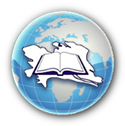 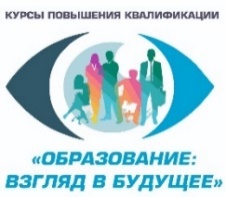 ДатыПримерные темы программ ПККатегории слушателей/Кураторы смены(наполняемость 1 смены - 100 человек)30.06-06.07V юбилейный Форум «Актуальные вопросы воспитания гармонично развитой и социально ответственной личности на основе духовно-нравственных ценностей народов РФ, исторических и национально-культурных традиций» Учителя  ОРКСЭ, ОДНКНР, НОСЖ Западное управление, Сызранская Епархия РПЦ 04.08-10.08 1. «Методические аспекты подготовки учащихся  к ГИА по ФИЗИКЕ»2. «Организация образовательной деятельности обучающихся на уроках ХИМИИ при реализации ФРП ООО и СОО базового и углублённого уровней»3. «Организация образовательной деятельности обучающихся на уроках БИОЛОГИИ при реализации ФРП ООО и СОО базового и углублённого уровней»Учителя ФИЗИКИ, ХИМИИ, БИОЛОГИИ  (по 33-34 чел., всего 100 чел. )ГАУ ДПО СО ИРО (кафедра математического и естественнонаучного образования), РЦ г. Сызрани  